Открытие охоты на водоплавающую и болотную дичьВ соответствии с Правилами охоты в охотничьих хозяйствах Мядельского и Вилейского районов со второй субботы августа по второе воскресение декабря открывается охота на дичь водоплавающую (кроме гусей) и болотную, вальдшнепа, вяхиря, голубя сизого, перепела, фазана ворону серую, сороку.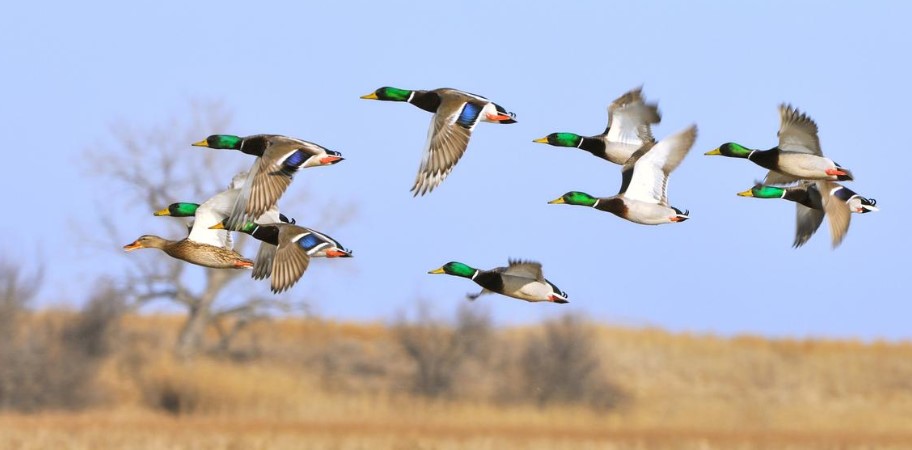 К добыче разрешены животные любого пола и возраста. Охота разрешена в светлое время суток, из засады, с подхода, с подъезда с маломерных судов. Разрешенные орудия охоты: гладкоствольное охотничье оружие и патроны, снаряжённые дробью, охотничьи собаки: все группы, кроме гончих и борзых, маломерные суда без двигателя или с неработающим двигателем. Следует также напомнить о том, что за нарушение правил охоты предусмотрена административная ответственность в виде штрафа в размере до 30 базовых величин (для физического лица) с конфискацией орудий охоты, или без конфискации с лишением специального права. В случае, если сумма вреда, причиненного окружающей среде в результате незаконного изъятия или уничтожения диких животных, превысит 100 базовых величин, предусмотрена уголовная ответственность. Обращаем особое внимание на обязательность соблюдения охотниками правил безопасности охоты!Ни пуха, ни пера уважаемые охотники!Мядельская МРИ